Бюджетное профессиональное образовательное учреждение Вологодской области«Вологодский индустриально-транспортный техникум»Утверждаю: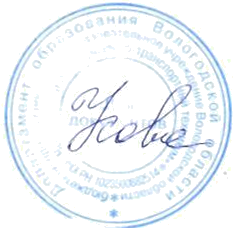 Директор БПОУ ВО«Вологодский индустриально- транспортный техникум» 	/Т. В. Усова /РАБОЧАЯ ПРОГРАММА УЧЕБНОЙ ДИСЦИПЛИНЫ ОСНОВЫ ПРЕДПРИНИМАТЕЛЬСТВАРассмотрено методической комиссией преподавателей спец. дисциплин имастеров п/о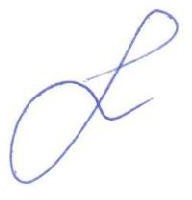 Протокол № 1 от 31.08.2020 г.Председатель 	Г. Г. Лисоваг. Вологда 2020 г.Программа учебной дисциплины разработана на основе Федерального государственного образовательного стандарта (далее - ФГОС) по специальности среднего профессионального образования (далее - СПО)Сварочное производствоОрганизация-разработчик:БПОУ ВО «Вологодский индустриально-транспортный техникум»Разработчик:Поспелова Ирина Владимировна – преподаватель высшей категорииСОДЕРЖАНИЕПАСПОРТ ПРОГРАММЫ УЧЕБНОЙ ДИСЦИПЛИНЫ«Основы предпринимательства»Область применения программыПрограмма является частью основных профессиональных образовательных программ начального и среднего профессионального образования, разработанных в соответствии с требованиями ФГОС СПО.Программа дисциплины предназначена для образовательныхучреждений	начального и среднего профессионального образования.Программа дисциплины является универсальной и может быть использована в профессиональной подготовке по профессиям, в дополнительном профессиональном образовании в программах повышения квалификации, переподготовки и при профессиональной подготовке по рабочим профессиям.Место учебной дисциплины в структуре основной профессиональной образовательной программы:Программа учебной дисциплины входит в профессиональный цикл программ СПО.Цели и задачи дисциплины – требования к результатам освоения учебной дисциплины:Цель дисциплины:	формирование нормативно-правовых, экономических и организационных знаний и умений по вопросам становления, организации и ведения предпринимательской деятельности в условиях российской экономики.Задачи дисциплины:формировать системные знания об основах организации предпринимательской деятельности;выработать организационно-управленческие умения в ведении предпринимательской деятельности;формировать знания об ответственности субъектов предпринимательской деятельности.-В результате освоения учебной дисциплины обучающийся долженуметь:характеризовать	виды	предпринимательской	деятельности и предпринимательскую среду;оперировать в практической деятельности экономическими категориями;работать	с	документами,	регламентирующими	предпринимательскую деятельность;формировать бизнес-идею на основе приоритетов Вологодской области;составлять пакет документов для открытия своего дела;определять организационно-правовую форму предприятия;различать виды ответственности предпринимателей;определять приемлемые границы производства;разрабатывать стратегию и тактику деятельности предприятия;соблюдать	профессиональную	этику,	этические	кодексы	фирмы, общепринятые правила осуществления бизнеса;характеризовать механизм защиты предпринимательской тайны;различать виды ответственности предпринимателей;анализировать финансовое состояние предприятия;рассчитывать рентабельность предпринимательской деятельности.В результате освоения учебной дисциплины обучающийся должензнать:типологию предпринимательства;роль среды в развитии предпринимательства;технологию принятия предпринимательских решений;базовые составляющие внутренней среды фирмы;организационно-правовые формы предпринимательской деятельности;особенности учредительных документов;порядок государственной регистрации и лицензирования предприятия;механизмы функционирования предприятия;сущность предпринимательского риска и основные способы снижения риска;основные положения об оплате труда на предприятиях;основные элементы культуры предпринимательской деятельности и корпоративной культуры;сущность и виды ответственности предпринимателей;основные положения бухгалтерского учета на малых предприятиях;виды налогов;систему показателей эффективности предпринимательской деятельности;пути повышения и контроль эффективности предпринимательской деятельности.Техник должен обладать общими компетенциями, включающими в себя способность:OK1. Понимать сущность и социальную значимость своей будущей профессии, проявлять к ней устойчивый интерес.ОК 2. Организовывать собственную деятельность, выбирать типовые методы и способы выполнения профессиональных задач, оценивать их эффективность и качество.ОК 3. Принимать решения в стандартных и нестандартных ситуациях и нести за них ответственность.ОК 4. Осуществлять поиск и использование информации, необходимой для эффективного выполнения профессиональных задач, профессионального и личностного развития.OK 5. Использовать информационно-коммуникационные технологии в профессиональной деятельности.ОК 6. Работать в коллективе и команде, эффективно общаться с коллегами, руководством, потребителями.ОК 7. Брать на себя ответственность за работу членов команды (подчиненных), результат выполнения заданий.ОК 8. Самостоятельно определять задачи профессионального и личностного развития, заниматься самообразованием, осознанно планировать повышение квалификации.ОК 9. Ориентироваться в условиях частой смены технологий в профессиональной деятельности.Техник должен обладать профессиональными компетенциями:ПК 1.1. Применять различные методы, способы и приёмы сборки и сварки конструкций с эксплуатационными свойствами.ПК 1.2. Выполнять техническую подготовку производства сварных конструкций. ПК	1.3.	Выбирать	оборудование,	приспособления		и	инструменты	для обеспечения	производства	сварных	соединений	с	заданнымисвойствами.ПК 1.4. Хранить и использовать сварочную аппаратуру и инструменты в ходе производственного процесса.ПК 2.1. Выполнять проектирование технологических процессов производства сварных соединений с заданными свойствами.ПК 2.2. Выполнять расчёты и конструирование сварных соединений и конструкций.ПК 2.3. Осуществлять технико-экономическое обоснование выбранного технологического процесса.ПК 2.4. Оформлять конструкторскую, технологическую и техническую документацию.ПК 2.5. Осуществлять разработку и оформление графических, вычислительных и проектных работ с использованием информационно - компьютерных технологий.ПК 3.1. Определять причины, приводящие к образованию дефектов в сварных соединениях.ПК	3.2.	Обоснованно	выбирать	и	использовать	методы,	оборудование, аппаратуру и приборы для контроля металлов и сварных соединений.ПК 3.3. Предупреждать, выявлять и устранять дефекты сварных соединений и изделий для получения качественной продукции.ПК 3.4. Оформлять документацию по контролю качества сварки.ПК 4.1. Осуществлять текущее и перспективное планирование производственных работ.ПК 4.2. Производить технологические расчёты на основе нормативов технологических режимов, трудовых и материальных затрат.ПК 4.3. Применять методы и приёмы организации труда, эксплуатации оборудования, оснастки, средств механизации для повышения эффективности производства.ПК 4.4. Организовывать ремонт и техническое обслуживание сварочного производства по Единой системе планово-предупредительного ремонта.ПК 4.5. Обеспечивать профилактику и безопасность условий труда на участке сварочных работ.1.4. Рекомендуемое количество часов на освоение программы дисциплины:максимальной учебной нагрузки 72 часов, в том числе: обязательной аудиторной учебной нагрузки 48 часов, в том числе лекций 28 часов, практических работ 20 часов. Самостоятельной работы 24 часа.СТРУКТУРА И СОДЕРЖАНИЕ УЧЕБНОЙ ДИСЦИПЛИНЫОбъем дисциплины и виды учебной работыТематический план и содержание учебной дисциплины «Основы предпринимательства»УСЛОВИЯ РЕАЛИЗАЦИИ ПРОГРАММЫ ДИСЦИПЛИНЫТребования к минимальному материально-техническому обеспечениюРеализация программы требует наличия учебного кабинетаОборудование учебного кабинета:посадочные места по количеству студентов;рабочее место преподавателя;доска магнитная с интерактивным датчиком;мебель: полки, шкафы.Технические средства обучения:персональный компьютер (ПК);мультимедиа;видеопроектор;экран;электронные презентации;инструкционно - технологические карты;нормативная документация3.2 Информационное обеспечение обученияПеречень рекомендуемых учебных изданий, Интернет- ресурсов, дополнительной литературы.Основная литератураГражданский кодекс Российской Федерации. Часть первая. Вступительная статья проф. В.Ф. Яковлева. – М.: Издательство КОДЕКС, . – 240 с.Гражданский кодекс Российской Федерации. Часть вторая. – М.: ИНФРА-М, – 352 сКузьмина Е. Е. Предпринимательская деятельность: учебное пособие для СПО – М: Юрайт, 2017 – 508 с.Герасимова, О. О. Основы предпринимательской деятельности: пособие / О. О. Герасимова. — Минск: Республиканский институт профессионального образования (РИПО), 2019. — 269 c.Рубин Ю. Б. Основы предпринимательства: учебное пособие – Сигерия, 2016 – 465 с.Дополнительная литератураБуров В. Ю. Основы предпринимательства: учебное пособие / В. Ю. Буров – Чита, 2017 - 441 с.Стрекалова Н. Д. Теория и практика бизнес – планирования СПб.: Питер Пресс, 2017 – 352 с.Интернет-ресурсыФедеральный	образовательный	портал:	Экономика,	Социология. форма доступа: http://ecsocman.ru.Справочная правовая система «КонсультантПлюс», форма доступа: www.consultant.ru.Административно-управленческий портал с электронной библиотекой. форма доступа: http://www.aup.ru.http://www.aup.ru/books/m91/ И.К. Шевченко. Организация предпринимательской деятельности.http://enbv.narod.ru/text/Econom/business/bagiev_bizstart/Воеводина. Организация предпринимательской деятельности.3.3. Общие требования к организации образовательного процесса по дисциплине.Тематический план программы учебной дисциплины включены темы, которые отражают теоретические и практические аспекты организации предпринимательской деятельности.Основной технологией реализации дисциплины выступает проблемная технология, направленная на формирование опыта решения задач в сфере предпринимательской деятельности.Проектирование учебных занятий необходимо осуществлять с учетом принципов сотрудничества, активизации деятельности обучающихся, индивидуализации и дифференциации. При реализации планов учебныхзанятий целесообразно использовать различные формы организации и методы деятельности обучающихся: деловые и ролевые игры, дискуссии, семинары, эвристические беседы, мини-лекции, групповые консультации, анализ и обсуждение конкретных ситуаций, практические задания и упражнения, методы самоуправляемого обучения.При изучении данной дисциплины рекомендуется предусмотреть:участие обучающихся в различных диагностических процедурах, самостоятельной оценке достигнутого уровня сформированности умений и знаний;учет образовательных результатов в рабочих тетрадях.При проведении промежуточной аттестации в форме дифференцированного зачета можно использовать защиту индивидуальных проектов по предложенным темам для студентов.4. КОНТРОЛЬ И ОЦЕНКА РЕЗУЛЬТАТОВ ОСВОЕНИЯ ДИСЦИПЛИНЫ Контроль и оценка результатов освоения дисциплины осуществляется преподавателем в процессе проведения практических занятий и тестирования, а также	выполнения	обучающимися	индивидуальных	заданий	(сообщений, докладов, рефератов и др.), проектов. Ниже указанные формы и методы оценкирезультатов обучения могут быть пересмотрены преподавателем.стр.1.ПАСПОРТПРОГРАММЫПРОГРАММЫУЧЕБНОЙ4ДИСЦИПЛИНЫДИСЦИПЛИНЫДИСЦИПЛИНЫДИСЦИПЛИНЫДИСЦИПЛИНЫДИСЦИПЛИНЫ2.СТРУКТУРАИСОДЕРЖАНИЕУЧЕБНОЙСОДЕРЖАНИЕУЧЕБНОЙ8ДИСЦИПЛИНЫДИСЦИПЛИНЫДИСЦИПЛИНЫДИСЦИПЛИНЫДИСЦИПЛИНЫДИСЦИПЛИНЫ3.УСЛОВИЯРЕАЛИЗАЦИИРЕАЛИЗАЦИИПРОГРАММЫ16УЧЕБНОЙ ДИСЦИПЛИНЫУЧЕБНОЙ ДИСЦИПЛИНЫУЧЕБНОЙ ДИСЦИПЛИНЫУЧЕБНОЙ ДИСЦИПЛИНЫУЧЕБНОЙ ДИСЦИПЛИНЫУЧЕБНОЙ ДИСЦИПЛИНЫ4.КОНТРОЛЬИОЦЕНКАРЕЗУЛЬТАТОВ19ОСВОЕНИЯ УЧЕБНОЙ ДИСЦИПЛИНЫОСВОЕНИЯ УЧЕБНОЙ ДИСЦИПЛИНЫОСВОЕНИЯ УЧЕБНОЙ ДИСЦИПЛИНЫОСВОЕНИЯ УЧЕБНОЙ ДИСЦИПЛИНЫВид учебной работыОбъем часовМаксимальная учебная нагрузка (всего)72Обязательная аудиторная учебная нагрузка48в том числе: практические занятия20Самостоятельная работа24Промежуточная аттестация в форме дифференцированного зачетаПромежуточная аттестация в форме дифференцированного зачетаНаименование разделов итемСодержание учебного материала, практические работы,самостоятельная работа студентов, курсовая работа (проект)Содержание учебного материала, практические работы,самостоятельная работа студентов, курсовая работа (проект)Содержание учебного материала, практические работы,самостоятельная работа студентов, курсовая работа (проект)ОбъемчасовУровеньусвоенияОК1222356Раздел 1. Общая характеристика предпринимательстваРаздел 1. Общая характеристика предпринимательстваРаздел 1. Общая характеристика предпринимательстваРаздел 1. Общая характеристика предпринимательстваОК 01. – ОК 09.ПК 1.1- ПК 1.4Тема 1.Предпринимательство как особая форма экономической деятельностиСодержание учебного материалаОК 01. – ОК 09.ПК 1.1- ПК 1.4Тема 1.Предпринимательство как особая форма экономической деятельностиСущность предпринимательства и предпринимательской деятельности. Предпринимательская среда. История развития предпринимательства. Региональные сети: бизнес-центры, бизнес-инкубаторы. Проблемы малого предпринимательства в Российской Федерации и пути ихпреодоления.Сущность предпринимательства и предпринимательской деятельности. Предпринимательская среда. История развития предпринимательства. Региональные сети: бизнес-центры, бизнес-инкубаторы. Проблемы малого предпринимательства в Российской Федерации и пути ихпреодоления.Сущность предпринимательства и предпринимательской деятельности. Предпринимательская среда. История развития предпринимательства. Региональные сети: бизнес-центры, бизнес-инкубаторы. Проблемы малого предпринимательства в Российской Федерации и пути ихпреодоления.21ОК 01. – ОК 09.ПК 1.1- ПК 1.4Тема 1.Предпринимательство как особая форма экономической деятельностиПрактические работы: не предусмотреныПрактические работы: не предусмотреныПрактические работы: не предусмотреныТема 1.Предпринимательство как особая форма экономической деятельностиСамостоятельная работа:Самостоятельная работа:Самостоятельная работа:Тема 1.Предпринимательство как особая форма экономической деятельностиПрезентация (сообщение): «История развития предпринимательства»Презентация (сообщение): «История развития предпринимательства»Презентация (сообщение): «История развития предпринимательства»2Тема 2. Принципы, цель, задачи и функциипредпринимательстваСодержание учебного материалаСодержание учебного материалаСодержание учебного материалаОК 01. – ОК 09.ПК 1.1- ПК 1.4Тема 2. Принципы, цель, задачи и функциипредпринимательстваПринципы	предпринимательской	деятельности.	Цели	и		задачи предпринимательской	деятельности.	Основные		функциипредпринимательстваПринципы	предпринимательской	деятельности.	Цели	и		задачи предпринимательской	деятельности.	Основные		функциипредпринимательстваПринципы	предпринимательской	деятельности.	Цели	и		задачи предпринимательской	деятельности.	Основные		функциипредпринимательства11ОК 01. – ОК 09.ПК 1.1- ПК 1.4Тема 2. Принципы, цель, задачи и функциипредпринимательстваПрактические работы: не предусмотреныПрактические работы: не предусмотреныПрактические работы: не предусмотреныОК 01. – ОК 09.ПК 1.1- ПК 1.4Тема 3. Организационные формыпредпринимательстваСодержание учебного материалаСодержание учебного материалаСодержание учебного материалаОК 01. – ОК 09.ПК 1.1- ПК 1.4Тема 3. Организационные формыпредпринимательстваЮридические и физические лица. Товарищества и общества: полное товарищество, товарищество на вере, общество с ограниченной ответственностью, общество с дополнительной ответственностью, акционерные общества, дочерние и зависимые общества.Производственные кооперативы. Предпринимательская деятельность без образования юридического лица.Юридические и физические лица. Товарищества и общества: полное товарищество, товарищество на вере, общество с ограниченной ответственностью, общество с дополнительной ответственностью, акционерные общества, дочерние и зависимые общества.Производственные кооперативы. Предпринимательская деятельность без образования юридического лица.Юридические и физические лица. Товарищества и общества: полное товарищество, товарищество на вере, общество с ограниченной ответственностью, общество с дополнительной ответственностью, акционерные общества, дочерние и зависимые общества.Производственные кооперативы. Предпринимательская деятельность без образования юридического лица.12ОК 01. – ОК 09.ПК 1.1- ПК 1.4Тема 3. Организационные формыпредпринимательстваПрактические работы: не предусмотреныПрактические работы: не предусмотреныПрактические работы: не предусмотреныОК 01. – ОК 09.ПК 1.1- ПК 1.4Тема 3. Организационные формыпредпринимательстваСамостоятельная работа:Самостоятельная работа:Самостоятельная работа:ОК 01. – ОК 09.ПК 1.1- ПК 1.4Тема 3. Организационные формыпредпринимательстваСоставление	сравнительной	таблицы	«Организационные	формыпредпринимательстваСоставление	сравнительной	таблицы	«Организационные	формыпредпринимательстваСоставление	сравнительной	таблицы	«Организационные	формыпредпринимательства2ОК 01. – ОК 09.ПК 1.1- ПК 1.4Тема 4. Классификация предпринимательской деятельностиСодержание учебного материалаСодержание учебного материалаСодержание учебного материалаОК 01. – ОК 09.ПК 1.1- ПК 1.4Тема 4. Классификация предпринимательской деятельностиВиды предпринимательской деятельности. Государственное и частное предпринимательство.	Совместное	предпринимательство.	Сущностьинновационного	предпринимательства.	Производственная, коммерческая, и посредническая предпринимательская деятельность.Виды предпринимательской деятельности. Государственное и частное предпринимательство.	Совместное	предпринимательство.	Сущностьинновационного	предпринимательства.	Производственная, коммерческая, и посредническая предпринимательская деятельность.Виды предпринимательской деятельности. Государственное и частное предпринимательство.	Совместное	предпринимательство.	Сущностьинновационного	предпринимательства.	Производственная, коммерческая, и посредническая предпринимательская деятельность.12ОК 01. – ОК 09.ПК 1.1- ПК 1.4Тема 4. Классификация предпринимательской деятельностиПрактические работы: не предусмотреныПрактические работы: не предусмотреныПрактические работы: не предусмотреныОК 01. – ОК 09.ПК 1.1- ПК 1.4Тема 5. Факторы, влияющие на выборорганизационно-правовой деятельностиСодержание учебного материалаОК 01. – ОК 09.ПК 1.1- ПК 1.4Тема 5. Факторы, влияющие на выборорганизационно-правовой деятельностиОтличительные признаки организационно-правовых форм: количество участников создаваемого хозяйственного субъекта (объединения); владелец использованного капитала; источник имущества – материальной основы хозяйственной деятельности; границы имущественной (материальной) ответственности; способ распределенияприбыли и ущерба; форма управления субъектом хозяйствования.11ОК 01. – ОК 09.ПК 1.1- ПК 1.4Тема 5. Факторы, влияющие на выборорганизационно-правовой деятельностиПрактические работы:ОК 01. – ОК 09.ПК 1.1- ПК 1.4Тема 5. Факторы, влияющие на выборорганизационно-правовой деятельностиТипология предпринимательства22ОК 01. – ОК 09.ПК 1.1- ПК 1.4Тема 5. Факторы, влияющие на выборорганизационно-правовой деятельностиСамостоятельная работа:Тема 5. Факторы, влияющие на выборорганизационно-правовой деятельностиПодготовка вопросов к семинарскому занятию1Раздел 2. Объекты и субъекты предпринимательской деятельностиРаздел 2. Объекты и субъекты предпринимательской деятельностиОК 01. – ОК 09.ПК 1.1- ПК 1.4Тема 6. Товар как объект предпринимательскойдеятельностиСодержание учебного материалаОК 01. – ОК 09.ПК 1.1- ПК 1.4Тема 6. Товар как объект предпринимательскойдеятельностиОсновные виды товаров как объект предпринимательской деятельности. Их особенности. Материально-вещественные товары (потребительские товары, товары производственного назначения) и невещественные товары (наличные, безналичные деньги, валюта, ценные бумаги,информация, услуги).12ОК 01. – ОК 09.ПК 1.1- ПК 1.4Тема 6. Товар как объект предпринимательскойдеятельностиПрактические работы: не предусмотреныОК 01. – ОК 09.ПК 1.1- ПК 1.4Тема 7. Жизненный цикл товара, товарный знакСодержание учебного материалаОК 01. – ОК 09.ПК 1.1- ПК 1.4Тема 7. Жизненный цикл товара, товарный знакЖизненный цикл товара. Рыночная цена и её виды: стартовая, монопольная, демпинговая, ликвидно-распродажная. Товарный знак (узнавание товара потребителем, товарная марка, знак обслуживания).Субъекты предпринимательской деятельности: предприниматель, государство, наемные работники, потребители, партнеры.11ОК 01. – ОК 09.ПК 1.1- ПК 1.4Тема 7. Жизненный цикл товара, товарный знакПрактические работы:ОК 01. – ОК 09.ПК 1.1- ПК 1.4Тема 7. Жизненный цикл товара, товарный знакТоварные знаки, знаки обслуживания22ОК 01. – ОК 09.ПК 1.1- ПК 1.4Тема 7. Жизненный цикл товара, товарный знакСамостоятельная работа:ОК 01. – ОК 09.ПК 1.1- ПК 1.4Тема 7. Жизненный цикл товара, товарный знакПрезентации на темы: «Объекты предпринимательской деятельности»,«Субъекты  предпринимательской  деятельности»,	«Жизненный цикл товара»2ОК 01. – ОК 09.ПК 1.1- ПК 1.4Тема 8. Факторы предпринимательской деятельностиСодержание учебного материалаОК 01. – ОК 09.ПК 1.1- ПК 1.4Тема 8. Факторы предпринимательской деятельностиВнешние факторы: природно-демографические, социально-культурные, технологические, экономические, институциональные, правовые.Внутренние факторы: идея, информация, капитал. Понятие, цель, задачи и особенности формирования бизнес - идеи. Значение бизнес – идеи. Характеристика основных принципов бизнес – идеи.11ОК 01. – ОК 09.ПК 1.1- ПК 1.4Практические занятияОК 01. – ОК 09.ПК 1.1- ПК 1.4Формирование бизнес – идеи22ОК 01. – ОК 09.ПК 1.1- ПК 1.4Самостоятельная работа:ОК 01. – ОК 09.ПК 1.1- ПК 1.4Презентации	на	темы:	«Внешние	факторы	предпринимательскойдеятельности»,	«Внутренние	факторы	предпринимательской деятельности»2ОК 01. – ОК 09.ПК 1.1- ПК 1.4Раздел. 3 Организация предпринимательской деятельностиРаздел. 3 Организация предпринимательской деятельностиОК 01.  – ОК 09.ПК 3.1 – ПК 3.4ПК 4.1- ПК 4.5Тема 9. Принятие предпринимательского решенияСодержание учебного материалаОК 01.  – ОК 09.ПК 3.1 – ПК 3.4ПК 4.1- ПК 4.5Тема 9. Принятие предпринимательского решенияПонятие управленческого решения. Сфера принятия управленческого решения. Факторы косвенного воздействия на принятие управленческих решений. Технология принятия предпринимательских решений.Экономические методы принятия предпринимательских решений.21ОК 01.  – ОК 09.ПК 3.1 – ПК 3.4ПК 4.1- ПК 4.5Тема 9. Принятие предпринимательского решенияПрактические работы:ОК 01.  – ОК 09.ПК 3.1 – ПК 3.4ПК 4.1- ПК 4.5Тема 9. Принятие предпринимательского решенияСамостоятельная работа:ОК 01.  – ОК 09.ПК 3.1 – ПК 3.4ПК 4.1- ПК 4.5Тема 9. Принятие предпринимательского решенияСоставление сравнительной таблицы «Методы принятия решений»2ОК 01.  – ОК 09.ПК 3.1 – ПК 3.4ПК 4.1- ПК 4.5Тема 10. Организационно - управленческие функции предприятияСодержание учебного материалаОК 01. – ОК 09.ПК 4.1- ПК 4.5Тема 10. Организационно - управленческие функции предприятияОрганизация управления предприятием (разработка стратегии и тактики нового предприятия). Структура предприятия. Процессы, осуществляемые на предприятии. Функции управления и организации на предприятии. Маркетинг и логистика в предпринимательскойдеятельности12ОК 01. – ОК 09.ПК 4.1- ПК 4.5Тема 10. Организационно - управленческие функции предприятияПрактические работы:ОК 01. – ОК 09.ПК 4.1- ПК 4.5Тема 10. Организационно - управленческие функции предприятияСоставление организационной структуры и определение типологиикоммерческой организации22ОК 01. – ОК 09.ПК 4.1- ПК 4.5Тема 11. Трудовые ресурсы и оплата труда напредприятииСодержание учебного материалаОК 01. – ОК 09.ПК 2.1- ПК 2.5Тема 11. Трудовые ресурсы и оплата труда напредприятииСтруктура персонала предпринимательской фирмы. Процесс управления персоналом в предпринимательской деятельности. Основные положенияоб оплате труда предпринимательского типа.21ОК 01. – ОК 09.ПК 2.1- ПК 2.5Тема 11. Трудовые ресурсы и оплата труда напредприятииПрактические работы: не предусмотреныОК 01. – ОК 09.ПК 2.1- ПК 2.5Тема 11. Трудовые ресурсы и оплата труда напредприятииСамостоятельная работа:ОК 01. – ОК 09.ПК 2.1- ПК 2.5Тема 11. Трудовые ресурсы и оплата труда напредприятииРабота в системе Консультант плюс – изучение основных положений обоплате труда предпринимательского типа.2ОК 01. – ОК 09.ПК 2.1- ПК 2.5Тема 12. Культура предпринимательстваСодержание учебного материалаОК 01.  – ОК 09.ПК 3.1 – ПК 3.4ПК 4.1- ПК 4.5Тема 12. Культура предпринимательстваСущность культуры предпринимательства. Корпоративная культура.Предпринимательская этика и этикет.11ОК 01.  – ОК 09.ПК 3.1 – ПК 3.4ПК 4.1- ПК 4.5Тема 12. Культура предпринимательстваПрактические работы:ОК 01.  – ОК 09.ПК 3.1 – ПК 3.4ПК 4.1- ПК 4.5Соблюдение	норм	профессиональной	этики	в	различныхпроизводственных ситуациях13Тема 13.Предпринимательский рискСодержание учебного материалаОК 01.  – ОК 09.ПК 3.1 – ПК 3.4ПК 4.1- ПК 4.5Тема 13.Предпринимательский рискПонятие,	сущность	предпринимательского	риска.	Классификация предпринимательских рисков. Показатели риска и методы его оценки.Основные способы снижения риска.11ОК 01.  – ОК 09.ПК 3.1 – ПК 3.4ПК 4.1- ПК 4.5Тема 13.Предпринимательский рискПрактические работы: не предусмотреныОК 01.  – ОК 09.ПК 3.1 – ПК 3.4ПК 4.1- ПК 4.5Тема 13.Предпринимательский рискСамостоятельная работа:ОК 01.  – ОК 09.ПК 3.1 – ПК 3.4ПК 4.1- ПК 4.5Тема 13.Предпринимательский рискПодготовка	сообщений	(презентаций)	на	тему:	Классификацияпредпринимательских рисков. Показатели риска и методы его оценки.2Тема 14. Ответственность субъектовпредпринимательской деятельностиСодержание учебного материалаОК 01. – ОК 09.ПК 2.1- ПК 2.2ПК 3.1 – ПК 3.4ПК 4.1- ПК 4.5Тема 14. Ответственность субъектовпредпринимательской деятельностиСущность предпринимательской тайны. Внешние и внутренние угрозы безопасности предприятия. Основные элементы механизма защиты предпринимательской тайны. Сущность и виды ответственности предпринимателей (гражданская, административная ответственность, ответственность предпринимателей за нарушение антимонопольного законодательства, ответственность за низкое качество продукции,ответственность за совершение налоговых правонарушений.11ОК 01. – ОК 09.ПК 2.1- ПК 2.2ПК 3.1 – ПК 3.4ПК 4.1- ПК 4.5Тема 14. Ответственность субъектовпредпринимательской деятельностиПрактические работы:Тема 14. Ответственность субъектовпредпринимательской деятельностиОпределение видов ответственности предпринимателей по анализузаданных ситуаций12Тема 15. Управлениефинансами предприятия предпринимательского типаСодержание учебного материалаОК 01. – ОК 09.ПК 2.1- ПК 2.5Тема 15. Управлениефинансами предприятия предпринимательского типаСистема управления финансами на предприятии. Оценка финансового состояния предприятия. Анализ платежеспособности и финансовой устойчивости предприятия. Анализ эффективности использования оборотных активов. Система нормативного регулирования и организация бухгалтерского учета на малых предприятиях. Взаимодействие предпринимателей с кредитными организациями. Налогообложение в предпринимательской деятельности21ОК 01. – ОК 09.ПК 2.1- ПК 2.5Тема 15. Управлениефинансами предприятия предпринимательского типаПрактические работы:ОК 01. – ОК 09.ПК 2.1- ПК 2.5Тема 15. Управлениефинансами предприятия предпринимательского типаАнализ платежеспособности и финансовой устойчивости предприятия23ОК 01. – ОК 09.ПК 2.1- ПК 2.5Тема 15. Управлениефинансами предприятия предпринимательского типаСамостоятельная работа:Тема 15. Управлениефинансами предприятия предпринимательского типаПодготовка сообщений (презентаций) на тему: Оценка финансового состояния предприятия. Анализ платежеспособности и финансовой устойчивости предприятия. Анализ эффективности использованияоборотных активов. Взаимодействие предпринимателей с кредитными организациями. Налогообложение в предпринимательской деятельности2Тема 16. Оценка эффективностипредпринимательской деятельностиСодержание учебного материалаОК 01. – ОК 09.ПК 2.1- ПК 2.5Тема 16. Оценка эффективностипредпринимательской деятельностиСистема показателей эффективности предпринимательской деятельности. Принципы и методы оценки предпринимательской деятельности. Расчет прибыли и рентабельности предпринимательскойдеятельности.12ОК 01. – ОК 09.ПК 2.1- ПК 2.5Тема 16. Оценка эффективностипредпринимательской деятельностиПрактические работы:ОК 01. – ОК 09.ПК 2.1- ПК 2.5Тема 16. Оценка эффективностипредпринимательской деятельностиРасчет прибыли и рентабельности предпринимательской деятельности.12ОК 01. – ОК 09.ПК 2.1- ПК 2.5Раздел 3. Малое и среднее предпринимательствоРаздел 3. Малое и среднее предпринимательствоТема 17. Развитие малого и среднегопредпринимательстваСодержание учебного материалаОК 01. – ОК 09.ПК 4.1- ПК 4.5Тема 17. Развитие малого и среднегопредпринимательстваСущность и роль малого предпринимательства в экономической системе. Проблемы малого предпринимательства в РФ. Совершенствованиегосударственной поддержки малого предпринимательства. Развитие малого и среднего предпринимательства в Вологодской области.11ОК 01. – ОК 09.ПК 4.1- ПК 4.5Тема 17. Развитие малого и среднегопредпринимательстваПрактические работы:ОК 01. – ОК 09.ПК 4.1- ПК 4.5Тема 17. Развитие малого и среднегопредпринимательстваЗакон «О развитии малого и среднего предпринимательства»12ОК 01. – ОК 09.ПК 4.1- ПК 4.5Тема 17. Развитие малого и среднегопредпринимательстваСамостоятельная работа:ОК 01. – ОК 09.ПК 4.1- ПК 4.5Тема 17. Развитие малого и среднегопредпринимательстваПодготовка сообщений на тему: Сущность и роль малого предпринимательства в экономической системе. Проблемы малого предпринимательства в РФ. Совершенствование государственной поддержки малого предпринимательства. Развитие малого и среднегопредпринимательства в Вологодской области.2ОК 01. – ОК 09.ПК 4.1- ПК 4.5Тема 18. Преимущества и недостатки малого исреднегопредпринимательстваСодержание учебного материалаОК 01. – ОК 09.ПК 2.1- ПК 2.5Тема 18. Преимущества и недостатки малого исреднегопредпринимательстваПреимущества малого предпринимательства: относительно низкий размер стартового капитала, простота и управление, быстрый процесс принятия решения, качество сервиса, отношение общественности, контроль над компанией, гибкость структуры, микроклимат,мобильность.11ОК 01. – ОК 09.ПК 2.1- ПК 2.5Тема 18. Преимущества и недостатки малого исреднегопредпринимательстваПрактические работы: не предусмотреныОК 01. – ОК 09.ПК 2.1- ПК 2.5Тема 18. Преимущества и недостатки малого исреднегопредпринимательстваСамостоятельная работа:ОК 01. – ОК 09.ПК 2.1- ПК 2.5Тема 18. Преимущества и недостатки малого исреднегопредпринимательстваСоставление сравнительной таблицы «Преимущества и недостаткималого и среднего предпринимательства»2ОК 01. – ОК 09.ПК 2.1- ПК 2.5Тема 19. Формирование и экономическаядеятельность малого и среднегопредпринимательстваСодержание учебного материалаОК 01. – ОК 09.ПК 2.1- ПК 2.5Тема 19. Формирование и экономическаядеятельность малого и среднегопредпринимательстваОбщие принципы оказания финансовой поддержки малому и среднемубизнесу. Льготное кредитование малого и среднего бизнеса. Лизинг. Франчайзинг. Венчурное финансирование. Микрофинансирование.12ОК 01. – ОК 09.ПК 2.1- ПК 2.5Тема 19. Формирование и экономическаядеятельность малого и среднегопредпринимательстваПрактические работы: не предусмотреныОК 01. – ОК 09.ПК 2.1- ПК 2.5Тема 20. ГосударственнаяСодержание учебного материалаОК 01. – ОК 09.регистрация юридических лицЗакон   РФ   «О  государственной  регистрации	юридических  лиц	ииндивидуальных предпринимателей12ПК 4.1- ПК 4.5регистрация юридических лицПрактические работы:ОК 01. – ОК 09.ПК 2.1- ПК 2.2ПК 3.1 – ПК 3.4ПК 4.1- ПК 4.5регистрация юридических лицГосударственная регистрация юридических лиц. Порядок постановки на учет в налоговых органах физических лиц в качестве индивидуальныхпредпринимателей13ОК 01. – ОК 09.ПК 2.1- ПК 2.2ПК 3.1 – ПК 3.4ПК 4.1- ПК 4.5регистрация юридических лицСамостоятельная работа:ОК 01. – ОК 09.ПК 2.1- ПК 2.2ПК 3.1 – ПК 3.4ПК 4.1- ПК 4.5регистрация юридических лицРабота   в   системе   Консультант   плюс	–   изучение   закона   РФ	«О государственной  регистрации	юридических  лиц	и индивидуальныхпредпринимателей1ОК 01. – ОК 09.ПК 2.1- ПК 2.2ПК 3.1 – ПК 3.4ПК 4.1- ПК 4.5Тема 21. Лицензирование предпринимательскойдеятельностиСодержание учебного материалаОК 01. – ОК 09.ПК 2.1- ПК 2.2ПК 3.1 – ПК 3.4ПК 4.1- ПК 4.5Тема 21. Лицензирование предпринимательскойдеятельностиЛицензирование предпринимательской деятельности. Общие положения. Роль органов государственной власти в процессе лицензирования предпринимательской деятельности. Лицензируемые органы. Практикалицензирования в России. Закон РФ «О лицензировании отдельных видов деятельности»11ОК 01. – ОК 09.ПК 2.1- ПК 2.2ПК 3.1 – ПК 3.4ПК 4.1- ПК 4.5Тема 21. Лицензирование предпринимательскойдеятельностиПрактические работы:ОК 01. – ОК 09.ПК 2.1- ПК 2.2ПК 3.1 – ПК 3.4ПК 4.1- ПК 4.5Тема 21. Лицензирование предпринимательскойдеятельностиЛицензирование предпринимательской деятельности12ОК 01. – ОК 09.ПК 2.1- ПК 2.2ПК 3.1 – ПК 3.4ПК 4.1- ПК 4.5Тема 21. Лицензирование предпринимательскойдеятельностиСамостоятельная работа:ОК 01. – ОК 09.ПК 2.1- ПК 2.2ПК 3.1 – ПК 3.4ПК 4.1- ПК 4.5Тема 21. Лицензирование предпринимательскойдеятельностиРабота   в   системе   Консультант   плюс	–   изучение   закона   РФ	«Олицензировании отдельных видов деятельности»1ОК 01. – ОК 09.ПК 2.1- ПК 2.2ПК 3.1 – ПК 3.4ПК 4.1- ПК 4.5Тема 22. Создание собственного делаСодержание учебного материалаОК 01. – ОК 09.ПК 2.1- ПК 2.5,ПК 4.1- ПК 4.5Тема 22. Создание собственного делаСоздание собственного дела: общие условия и принципы. Этапысоздания собственного дела. Идеи и цели создания собственного дела22ОК 01. – ОК 09.ПК 2.1- ПК 2.5,ПК 4.1- ПК 4.5Тема 22. Создание собственного делаПрактические работы:ОК 01. – ОК 09.ПК 2.1- ПК 2.5,ПК 4.1- ПК 4.5Тема 22. Создание собственного делаИдеи и цели создания собственного дела113ОК 01. – ОК 09.ПК 2.1- ПК 2.5,ПК 4.1- ПК 4.5Тема 22. Создание собственного делаФормы организации собственного дела113ОК 01. – ОК 09.ПК 2.1- ПК 2.5,ПК 4.1- ПК 4.5Тема 22. Создание собственного делаСамостоятельная работа:ОК 01. – ОК 09.ПК 2.1- ПК 2.5,ПК 4.1- ПК 4.5Тема 22. Создание собственного делаПодготовка и защита презентаций по индивидуальной теме: «Созданиесобственного дела»2ОК 01. – ОК 09.ПК 2.1- ПК 2.5,ПК 4.1- ПК 4.5ема 23. Прекращение предпринимательскойдеятельности. Процедура банкротстваСодержание учебного материалаОК 01. – ОК 09.ПК 2.1- ПК 2.2ПК 3.1 – ПК 3.4ПК 4.1- ПК 4.5ема 23. Прекращение предпринимательскойдеятельности. Процедура банкротстваПроцедура признания предпринимателя не состоятельным. Право на прекращение бизнеса в добровольном или принудительном порядке. Инициаторы прекращения бизнеса. Признание предпринимателябанкротом. Процедура банкротства.11ОК 01. – ОК 09.ПК 2.1- ПК 2.2ПК 3.1 – ПК 3.4ПК 4.1- ПК 4.5ема 23. Прекращение предпринимательскойдеятельности. Процедура банкротстваПрактические работы:ОК 01. – ОК 09.ПК 2.1- ПК 2.2ПК 3.1 – ПК 3.4ПК 4.1- ПК 4.5Прекращение предпринимательской деятельности. Процедурабанкротства12Дифференцированный зачётОбобщение материала. Решение тестовых заданий по всему материалу дисциплины. Возможна подготовка и защита презентаций по предложенным индивидуальным темам для зачёта (в зависимости от уровня подготовкистудента)1ВСЕГО72 (48)Результаты обучения(освоенные умения, усвоенные знания)Формы и методы контроля и оценки результатов обученияВ результате освоения учебной дисциплины обучающийся должен уметь:Текущий контроль: в форме письменного и устного опроса, практических работ, тестирования по темам,	написание	сообщений, подготовка презентаций.Промежуточная аттестация в форме дифференцированного зачётахарактеризовать	виды предпринимательскойдеятельности	ипредпринимательскую средуэкспертная	оценка	результата выполнения практического задания на практическом занятииоперировать	в		практической деятельности		экономическимикатегориямиэкспертная	оценка	хода	выполнения практического задания на практическомзанятииработать	с	документами, регламентирующимипредпринимательскую деятельностьэкспертная оценка хода и результата выполнения практического задания на практическом занятииформировать	бизнес-идею	наоснове	приоритетов	Вологодской областиэкспертная	оценка	результатавыполнения практического задания на практическом занятиисоставлять пакет документов для открытия своего делаэкспертная	оценка	результата выполнения практического задания напрактическом занятииопределять	организационно- правовую форму предприятияэкспертная	оценка	хода	выполнения практического задания на практическомзанятииразличать	виды	ответственности предпринимателейэкспертная оценка хода выполненияпрактического задания на практическом занятииопределять	приемлемые	границы производстваэкспертная оценка хода выполненияпрактического задания на практическом занятииразрабатывать стратегию и тактикуэкспертная оценка хода выполнениядеятельности предприятияпрактического задания на практическомзанятиисоблюдать профессиональнуюэтику, этические кодексы фирмы, общепринятые	правила осуществления бизнесаэкспертная оценка хода выполненияпрактического задания на практическом занятиихарактеризовать механизм защитыпредпринимательской тайныэкспертная оценка хода выполненияпрактического задания на практическом занятииразличать	виды	ответственностипредпринимателейэкспертная оценка хода выполненияпрактического задания на практическом занятиианализировать	финансовоесостояние предприятияэкспертная оценка хода и результатавыполнения практического задания на практическом занятиирассчитывать	прибыль	и рентабельностьпредпринимательской деятельностиэкспертная оценка хода и результата выполнения практического задания на практическом занятииВ	результате	усвоения	учебнойдисциплины  обучающийся должензнать:типологию предпринимательстватестированиероль	среды	в	развитиипредпринимательстватестирование, написание сообщениятехнологию	принятияпредпринимательских решенийтестированиебазовые составляющие внутреннейсреды фирмытестированиеорганизационно-правовые	формыпредпринимательской деятельноститестирование, написание сообщенияособенности	учредительныхдокументовтестирование, написание сообщенияпорядок	государственнойрегистрации	и	лицензирования предприятиятестирование, написание сообщениямеханизмы	функционированияпредприятиятестированиесущность	предпринимательскогориска	и	основные	способы снижения рискатестирование,	написание	сообщения,подготовка презентацииосновные	положения	об	оплатетруда на предприятияхтестирование,	написание	сообщения,подготовка презентацииосновные	элементы	культурыпредпринимательскойтестирование,	написание	сообщения,подготовка презентациидеятельности	и	корпоративнойкультурысущность и виды ответственностипредпринимателейтестированиеосновные	положениябухгалтерского	учета	на	малых предпринимателейтестированиевиды налоговтестирование,	написание	сообщения,подготовка презентациисистему	показателей эффективностипредпринимательской деятельноститестирование,	написание	сообщения, подготовка презентациипути	повышения	и	контрольэффективности предпринимательской деятельноститестирование, написание сообщения,